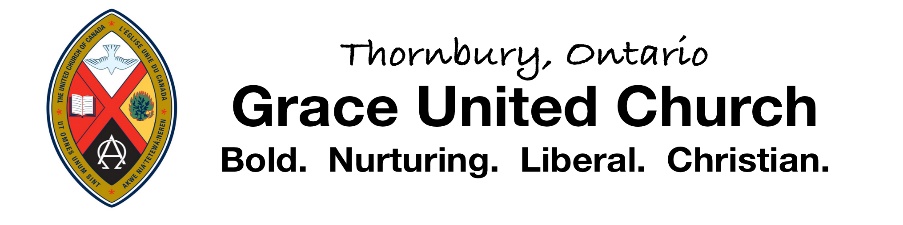 May 31, 2020In the interest of public health, all gatherings at Grace, including public worship, meetings and rentals have been suspended. Access to the church building is limited to staff.  We will re-evaluate the situation with COVID-19 when we hear from the Province and the United Church of Canada.   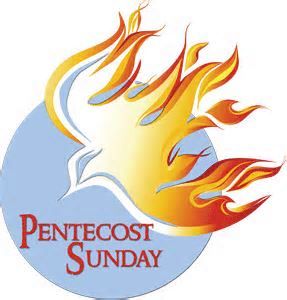 This Week at GraceSUNDAY               Pentecost Sunday Worship Service 		10:30 am 
May 31                  Go to www.graceunitedthornbury.ca/live MONDAY              Church Board Check in (Zoom)         		  8:00 pm        TUESDAY
WEDNESDAY       Bible Study (Zoom)		                              2:00 pm
                              Prayerful Ministry (cancelled, this week only)		THURSDAY          Tea at Two  (Zoom) 				 2:00 pm                              featuring update from Ken                                                      
                              Virtual Jam (Zoom)                                                      7:00 pm
FRIDAY                                    SUNDAY               Trinity Sunday Worship Service           		10:30 am                                             June 7                   Go to www.graceunitedthornbury.ca/live

Next Week June 7 is Communion Sunday.  We are able to celebrate the sacrament in a same-time format and are working on the technology.  Please watch for e-blast information whether communion will be included in the 10:30 live stream or if it will be a separate service. This Sunday at Grace: Rev Thérèse is working to integrate Grace members more in worship (if technology works).  Check in on Sunday at 10:30 a.m. and see what is new in worship.  www.graceunitedthornbury.ca/liveAdministration update:   Business goes on as usual with regular office hours, picking up the mail, banking, checking phone messages and email communication.  Be assured that we are on top of things but it may seem that the process is taking a little longer at times especially with depositing cheques. If in doubt send me an email or leave a message on the church phone and I can let you know of the status of your transaction. Thanks for your continued support to Grace through the many options available.  ~ Rosemary


If you know of anyone from Grace in the hospital, please let Rev. Thérèse know.  Starting Monday June 1, at Grey-Bruce Health Services (GBHS) sites (e.g. Hospitals in Meaford and  and elsewhere), staff chaplains will be allowed to visit at bedside again. The church ministers cannot yet visit, but the chaplains will visit on our behalf, and may in some situations also be able to offer a face-to-face visit with your minister using technology. For information about this or any other aspect of spiritual care during the pandemic, contact Rev. Thérèse. 
Board check in -  Contact Carol Clarke for Zoom support for the Board check in on Mon. June 1 at 8:00 pm..Online Bible Study:  Wednesdays 2:00-3:00 PM   We will discuss a Bible Passage for the upcoming Sunday, using a commentary article to help our discussion.  See the 
e-blast attachment for information for connecting. For tech support contact Thérèse.
Tea at Two on Thursdays - A chance to see one another and chat. Featuring an update from Ken McLeod on food security in .
For Zoom link see the e-blast or email the Minister.Virtual Jam:   Missing music and church? Join a Thursday night jam via Zoom. Bring music that has a spiritual element, whether it be a hymn, Christian music or a secular song. Rosin up that bow. Tune up that guitar. Tinkle the ivories. Blow your horn. 
Sing a song.  Request a hymn.  Join us and make a joyful noise!  See the 
body of the e-blast for the Zoom link to connect and for tech support contact Thérèse.

The Property Committee sends a BIG THANK YOU to those who "answered the call" for a grounds cleanup on Friday, May 22nd.  Ten volunteers donned masks, social distanced as required and worked hard to cleanup the yard at Grace. Again. Many Thanks to All. Your help was definitely appreciated.

Stewardship of Memories: We hope you have been enjoying the last two weeks of memories. These reflections help us remember the shared time at Grace. Please take a moment to share one of your own and another page will be sent out. Send your memory to orleen_anderson@hotmail.com   Looking forward to hearing from you. 

Just a reminder: Please make sure that you have sent all announcements to be included in the weekly e-blast to the office accounting@graceunitedthornbury.ca or to volunteerguc@gmail.com by 9:00 am Friday morning. Our amazing volunteers have been working tirelessly to navigate the new “normal” and appreciate any and all the help that will make their job easier. A great big thanks goes out to them.

Face Masks: Ontarians have been encouraged to wear cloth face masks when social distancing is going to be difficult, and Grace sewers have been busy. Thérèse has about 50 masks, and there are others who are making them. If you need masks—or if you have masks to donate or sell—please contact rev.tess@graceunitedthornbury.ca, or phone or text 705-351-4610.

YouTube Channel: Grace United Thornbury worship and other updates will be posted on the Website via Grace’s YouTube channel.  

Facebook Page: Search for Grace United Thornbury on Facebook.
An Update from the Stewardship & Finance CommitteeBy the Numbers at April 31, 2020Today, 78 days of physical distancing and only now are we beginning to see some cautious movement towards some stores opening, opening for business in a whole new way. When will we be able to meet again in the beautiful Grace United building?   There is no definite answer, only hope, planning and following the guidelines outlined by scientists and health care providers. The Covid-19 pandemic has the world concerned, insecure, worried, scared, unsure of the future.  We look forward to the renewal of our church life.  Your generous donations will sustain us as we strive to maintain the ongoing work of Grace United.  Come to the on-line Sunday morning worship service and see a special pastoral message and stay connected with Grace.                                                       ~ Submitted by Stewardship & Finance Committee Staff Information: The Church Staff are working from home for the foreseeable future. However, they are still available and church phone messages will be checked regularly. Please feel free to reach out to us when in need. Rev. Thérèse Samuel - rev.tess@graceunitedthornbury.ca - phone or text # 705-351-4610 Rosemary Adams – accounting@graceunitedthornbury.caBonnie Hammond – Volunteer Office Computer - volunteerguc@gmail.com - please send announcements to this e-mail.Zoom Gatherings: Contact the Program Leader for the link.  If you have not yet upgraded to Zoom 5.0, you must do so NOW if you want to continue to use Zoom after May 29th.   Go to https://zoom.us/docs/en-us/zoom-v5-0.html.Grace student: Digital Art Animal portraits,  Russwurm
Check out ’s art at https://ko-fi.com/orillia. Here is a note from :Hi everyone! After some time spent at college, I have decided to return to university. 
I am trying to save up tuition to return full time in the fall. I am selling my art for $30 
a piece, I mainly am just doing digital art, predominantly animal portraits at this time.If you would like to commission a piece, or if you would simply like to support me, visit: https://ko-fi.com/orillia.Attention Key and Lock Box Code Holders!!!   Please do not enter the church under any circumstances.  If you need anything from the church, please contact Rev. Thérèse.Loaves & Fishes Challenge – Just a reminder to remember this ongoing challenge! If you wish to participate and haven’t received your $5 speak to Rev. Thérèse.Lawn Signs - “Thank You Front Line Workers and Volunteers” If you want one of the signs, contact Lesley and Brent Sullivan who will deliver or arrange for you to pick up a sign. They live in the old manse. Lesely@GeorgianBayListings.ca 705-446-6710 
IN AND AROUND THE COMMUNITYThe Rotary Club asks us to remind everyone of the available supports for anyone in need in Thornbury. See their newsletter.  https://tcrotary.ca/newsletters.cfm?NEW=Di7G. 
There are meals available for seniors as well as families through Jean of Sustenance Catering.  If you want to ask for a meal for someone contact, Norine Baron for info.  Recreational Respite has been working hard as a team to find a way that continues to promote inclusion, encourage community participation and nurture social connectivity. We understand how imperative it is to stay connected. So, we are bringing you a very unique interactive opportunity, that proves innovative and offers experiential outcomes in 1:1, mini or small group settings. These virtual programs are now available online at www.recrespite.com  The Grey Bruce Poverty Task Force (Coordinated through the United Way), has put together community resources during the COVID-19 Response. These are working documents and are being updated almost daily. https://povertytaskforce.com/covid-19-community-resources/There are resources for Health Supports, Food Supports, and Housing Supports. More resources will be posted as the situation progresses. Grocery and Daisy Refillery Delivery Cassidy Dinsmore’s stores Gather and Daisy offer a delivery option for produce, meat, dairy, bulk dry goods and home and body. Their products are Organic, local whenever possible, and environmentally friendly, all plastic-free packaging (except for the meat). Phone 226-665-0222. 
Order: www.gathergrocery.com. Same day pre-order pick-ups and next-day delivery! 
Pay online or by e-transfer. General InformationOffice Hours: Monday & Friday 9 - 5 for Administration, Accounting and General Inquiry. Office closed on Tuesdays. During the pandemic, staff work from home.Office Administration: During the pandemic, staff and volunteers are working from home. Office volunteers are in from 9:00 – 12:00 Friday mornings.  If you have an announcement, continue to email Rosemary accounting@graceunitedthornbury.ca before 9:00 am Friday. In the email subject line, please type “Announcement”. We will also be answering phones and working on other small projects. Thanks for your assistance.Minister contact:  email rev.tess@graceunitedthornbury.ca  or phone/text 
705-351-4610.  Tuesday is her day off, but she is available for emergency pastoral care 7 days a week.  Know anyone who needs a card from Grace? We like to let our congregants know we are thinking of them during times of illness, bereavement and on special occasions too. Please keep our Pastoral Care Team informed by contacting Teddi Murray 705-445-3195 or teddimurray@gmail.com Parishioners in the Hospital: If you, a family member or someone you know in the congregation is hospitalized, please let Rev. Thérèse know.  Sunday Services Online:  Wake up, and come as you are!The service starts at 10:30, but come early. Go to www.graceunitedthornbury.ca/live and see the countdown timer near the top of the page (or if you get there after 10:30, it will say there is a Live Stream in progress).Click the Chat button to join the chat. Type in your name, or you will display as ‘visitor’.  Order of service and hymns will also be there.A FEW POINTERS - At 10:30, after the countdown gets to 0, you may have to click on the video screen to start the serice. 
No sound? You may have to un-mute (click on the speaker icon).NEED HELP?  Do not hesitate to call for tech support. The service is pre-recorded, so we are at home watching it with you, and a phone call will not interrupt the service! Rev. Thérèse will be available at 10 am: phone or text 705-351-4610, or 
phone 519-599-2993 CAN’T MAKE THE 10:30 “live” stream and Chat? 
Current and past services can be accessed at www.graceunitedthornbury.ca/live.P.O. Box 219, Thornbury, Ontario  N0H 2P0email:  accounting@graceunitedthornbury.caweb: www.graceunitedthornbury.ca 

  Actual 2020 Budget 2020 Offerings/Tithes  $  32,644.35 $ 45,000.00 Other income  $    6,719.17 $ 13,333.34 Total Income  $  39,363.52 Total expenses  $  60,740.20 $ 64,709.67 Deficit $  21,376.68 M&S $    6,318.05 $ 20,000.00